For the purpose of national external moderation:only six WORD templates are required where availablesamples are not required to be randomly selectedthere should be one each of N, A, M, E and up to 2 othersdescriptions of evidence and explanations of judgements are not required for all other students, and a spreadsheet may be used.			Alternative Evidence Gathering Template – Internal AssessmentAlternative Evidence Gathering Template – Internal AssessmentAlternative Evidence Gathering Template – Internal AssessmentAlternative Evidence Gathering Template – Internal AssessmentAlternative Evidence Gathering Template – Internal AssessmentAlternative Evidence Gathering Template – Internal AssessmentAlternative Evidence Gathering Template – Internal AssessmentAlternative Evidence Gathering Template – Internal AssessmentAlternative Evidence Gathering Template – Internal AssessmentAlternative Evidence Gathering Template – Internal AssessmentAlternative Evidence Gathering Template – Internal AssessmentAlternative Evidence Gathering Template – Internal AssessmentAlternative Evidence Gathering Template – Internal AssessmentAlternative Evidence Gathering Template – Internal AssessmentAlternative Evidence Gathering Template – Internal AssessmentAlternative Evidence Gathering Template – Internal Assessment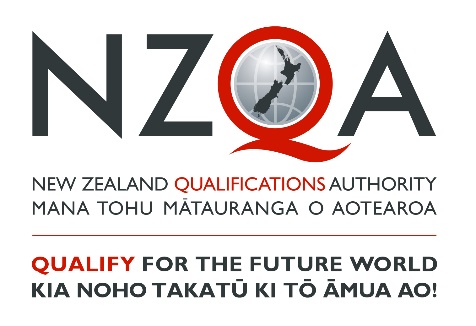 These templates must only be used to record student achievement and report results where remote assessment is the only practical option and the collection of direct assessment evidence from students has not been at all possible. ‘Alternative Evidence’ is student evidence for internally assessed standards that has been seen or heard within the teaching and learning programme. These templates do not signal a reduction in what is accepted for each grade, but rather a means of summarising evidence for reporting. These templates must be viewed in conjunction with the standard and assessment advice forwarded to schools to ensure that valid, credible and reliable assessment and learning has occurred before the standard is awarded. While physical evidence of student work does not need to be attached, the assessor decisions made must also be verified internally before reporting results.These templates must only be used to record student achievement and report results where remote assessment is the only practical option and the collection of direct assessment evidence from students has not been at all possible. ‘Alternative Evidence’ is student evidence for internally assessed standards that has been seen or heard within the teaching and learning programme. These templates do not signal a reduction in what is accepted for each grade, but rather a means of summarising evidence for reporting. These templates must be viewed in conjunction with the standard and assessment advice forwarded to schools to ensure that valid, credible and reliable assessment and learning has occurred before the standard is awarded. While physical evidence of student work does not need to be attached, the assessor decisions made must also be verified internally before reporting results.These templates must only be used to record student achievement and report results where remote assessment is the only practical option and the collection of direct assessment evidence from students has not been at all possible. ‘Alternative Evidence’ is student evidence for internally assessed standards that has been seen or heard within the teaching and learning programme. These templates do not signal a reduction in what is accepted for each grade, but rather a means of summarising evidence for reporting. These templates must be viewed in conjunction with the standard and assessment advice forwarded to schools to ensure that valid, credible and reliable assessment and learning has occurred before the standard is awarded. While physical evidence of student work does not need to be attached, the assessor decisions made must also be verified internally before reporting results.These templates must only be used to record student achievement and report results where remote assessment is the only practical option and the collection of direct assessment evidence from students has not been at all possible. ‘Alternative Evidence’ is student evidence for internally assessed standards that has been seen or heard within the teaching and learning programme. These templates do not signal a reduction in what is accepted for each grade, but rather a means of summarising evidence for reporting. These templates must be viewed in conjunction with the standard and assessment advice forwarded to schools to ensure that valid, credible and reliable assessment and learning has occurred before the standard is awarded. While physical evidence of student work does not need to be attached, the assessor decisions made must also be verified internally before reporting results.These templates must only be used to record student achievement and report results where remote assessment is the only practical option and the collection of direct assessment evidence from students has not been at all possible. ‘Alternative Evidence’ is student evidence for internally assessed standards that has been seen or heard within the teaching and learning programme. These templates do not signal a reduction in what is accepted for each grade, but rather a means of summarising evidence for reporting. These templates must be viewed in conjunction with the standard and assessment advice forwarded to schools to ensure that valid, credible and reliable assessment and learning has occurred before the standard is awarded. While physical evidence of student work does not need to be attached, the assessor decisions made must also be verified internally before reporting results.These templates must only be used to record student achievement and report results where remote assessment is the only practical option and the collection of direct assessment evidence from students has not been at all possible. ‘Alternative Evidence’ is student evidence for internally assessed standards that has been seen or heard within the teaching and learning programme. These templates do not signal a reduction in what is accepted for each grade, but rather a means of summarising evidence for reporting. These templates must be viewed in conjunction with the standard and assessment advice forwarded to schools to ensure that valid, credible and reliable assessment and learning has occurred before the standard is awarded. While physical evidence of student work does not need to be attached, the assessor decisions made must also be verified internally before reporting results.These templates must only be used to record student achievement and report results where remote assessment is the only practical option and the collection of direct assessment evidence from students has not been at all possible. ‘Alternative Evidence’ is student evidence for internally assessed standards that has been seen or heard within the teaching and learning programme. These templates do not signal a reduction in what is accepted for each grade, but rather a means of summarising evidence for reporting. These templates must be viewed in conjunction with the standard and assessment advice forwarded to schools to ensure that valid, credible and reliable assessment and learning has occurred before the standard is awarded. While physical evidence of student work does not need to be attached, the assessor decisions made must also be verified internally before reporting results.These templates must only be used to record student achievement and report results where remote assessment is the only practical option and the collection of direct assessment evidence from students has not been at all possible. ‘Alternative Evidence’ is student evidence for internally assessed standards that has been seen or heard within the teaching and learning programme. These templates do not signal a reduction in what is accepted for each grade, but rather a means of summarising evidence for reporting. These templates must be viewed in conjunction with the standard and assessment advice forwarded to schools to ensure that valid, credible and reliable assessment and learning has occurred before the standard is awarded. While physical evidence of student work does not need to be attached, the assessor decisions made must also be verified internally before reporting results.These templates must only be used to record student achievement and report results where remote assessment is the only practical option and the collection of direct assessment evidence from students has not been at all possible. ‘Alternative Evidence’ is student evidence for internally assessed standards that has been seen or heard within the teaching and learning programme. These templates do not signal a reduction in what is accepted for each grade, but rather a means of summarising evidence for reporting. These templates must be viewed in conjunction with the standard and assessment advice forwarded to schools to ensure that valid, credible and reliable assessment and learning has occurred before the standard is awarded. While physical evidence of student work does not need to be attached, the assessor decisions made must also be verified internally before reporting results.These templates must only be used to record student achievement and report results where remote assessment is the only practical option and the collection of direct assessment evidence from students has not been at all possible. ‘Alternative Evidence’ is student evidence for internally assessed standards that has been seen or heard within the teaching and learning programme. These templates do not signal a reduction in what is accepted for each grade, but rather a means of summarising evidence for reporting. These templates must be viewed in conjunction with the standard and assessment advice forwarded to schools to ensure that valid, credible and reliable assessment and learning has occurred before the standard is awarded. While physical evidence of student work does not need to be attached, the assessor decisions made must also be verified internally before reporting results.These templates must only be used to record student achievement and report results where remote assessment is the only practical option and the collection of direct assessment evidence from students has not been at all possible. ‘Alternative Evidence’ is student evidence for internally assessed standards that has been seen or heard within the teaching and learning programme. These templates do not signal a reduction in what is accepted for each grade, but rather a means of summarising evidence for reporting. These templates must be viewed in conjunction with the standard and assessment advice forwarded to schools to ensure that valid, credible and reliable assessment and learning has occurred before the standard is awarded. While physical evidence of student work does not need to be attached, the assessor decisions made must also be verified internally before reporting results.These templates must only be used to record student achievement and report results where remote assessment is the only practical option and the collection of direct assessment evidence from students has not been at all possible. ‘Alternative Evidence’ is student evidence for internally assessed standards that has been seen or heard within the teaching and learning programme. These templates do not signal a reduction in what is accepted for each grade, but rather a means of summarising evidence for reporting. These templates must be viewed in conjunction with the standard and assessment advice forwarded to schools to ensure that valid, credible and reliable assessment and learning has occurred before the standard is awarded. While physical evidence of student work does not need to be attached, the assessor decisions made must also be verified internally before reporting results.These templates must only be used to record student achievement and report results where remote assessment is the only practical option and the collection of direct assessment evidence from students has not been at all possible. ‘Alternative Evidence’ is student evidence for internally assessed standards that has been seen or heard within the teaching and learning programme. These templates do not signal a reduction in what is accepted for each grade, but rather a means of summarising evidence for reporting. These templates must be viewed in conjunction with the standard and assessment advice forwarded to schools to ensure that valid, credible and reliable assessment and learning has occurred before the standard is awarded. While physical evidence of student work does not need to be attached, the assessor decisions made must also be verified internally before reporting results.These templates must only be used to record student achievement and report results where remote assessment is the only practical option and the collection of direct assessment evidence from students has not been at all possible. ‘Alternative Evidence’ is student evidence for internally assessed standards that has been seen or heard within the teaching and learning programme. These templates do not signal a reduction in what is accepted for each grade, but rather a means of summarising evidence for reporting. These templates must be viewed in conjunction with the standard and assessment advice forwarded to schools to ensure that valid, credible and reliable assessment and learning has occurred before the standard is awarded. While physical evidence of student work does not need to be attached, the assessor decisions made must also be verified internally before reporting results.These templates must only be used to record student achievement and report results where remote assessment is the only practical option and the collection of direct assessment evidence from students has not been at all possible. ‘Alternative Evidence’ is student evidence for internally assessed standards that has been seen or heard within the teaching and learning programme. These templates do not signal a reduction in what is accepted for each grade, but rather a means of summarising evidence for reporting. These templates must be viewed in conjunction with the standard and assessment advice forwarded to schools to ensure that valid, credible and reliable assessment and learning has occurred before the standard is awarded. While physical evidence of student work does not need to be attached, the assessor decisions made must also be verified internally before reporting results.These templates must only be used to record student achievement and report results where remote assessment is the only practical option and the collection of direct assessment evidence from students has not been at all possible. ‘Alternative Evidence’ is student evidence for internally assessed standards that has been seen or heard within the teaching and learning programme. These templates do not signal a reduction in what is accepted for each grade, but rather a means of summarising evidence for reporting. These templates must be viewed in conjunction with the standard and assessment advice forwarded to schools to ensure that valid, credible and reliable assessment and learning has occurred before the standard is awarded. While physical evidence of student work does not need to be attached, the assessor decisions made must also be verified internally before reporting results.Student IDStudent IDStudent 1Student 1Student 1Student 1Student 1Student 1Student 1Student 1Student 1Student 1Student 1SubjectDanceDanceLevel2NotesNotesStandard No.9120691206Version2Standard TitleStandard TitleChoreograph a solo dance to communicate an intention Choreograph a solo dance to communicate an intention Choreograph a solo dance to communicate an intention Choreograph a solo dance to communicate an intention Choreograph a solo dance to communicate an intention Choreograph a solo dance to communicate an intention Choreograph a solo dance to communicate an intention Choreograph a solo dance to communicate an intention Choreograph a solo dance to communicate an intention Choreograph a solo dance to communicate an intention Choreograph a solo dance to communicate an intention Choreograph a solo dance to communicate an intention Choreograph a solo dance to communicate an intention Choreograph a solo dance to communicate an intention Credits4AchievedAchievedAchievedAchievedAchievedAchievedAchievedAchievedAchievedMeritMeritMeritMeritMeritMeritExcellenceExcellenceExcellenceChoreograph a solo dance to communicate an intention. Choreograph a solo dance to communicate an intention. Choreograph a solo dance to communicate an intention. Choreograph a solo dance to communicate an intention. Choreograph a solo dance to communicate an intention. Choreograph a solo dance to communicate an intention. Choreograph a solo dance to communicate an intention. Choreograph a solo dance to communicate an intention. Choreograph a solo dance to communicate an intention. Choreograph an effective solo dance to communicate an intention. Choreograph an effective solo dance to communicate an intention. Choreograph an effective solo dance to communicate an intention. Choreograph an effective solo dance to communicate an intention. Choreograph an effective solo dance to communicate an intention. Choreograph an effective solo dance to communicate an intention. Choreograph an imaginative solo dance to communicate an intention. Choreograph an imaginative solo dance to communicate an intention. Choreograph an imaginative solo dance to communicate an intention. Key requirements (list):Key requirements (list):Key requirements (list):Key requirements (list):Key requirements (list):Key requirements (list):AAAMMMEDescribe or attach the evidence considered. 	Describe or attach the evidence considered. 	Describe or attach the evidence considered. 	Explain how the judgement was made.Explain how the judgement was made.Define a clear intention. Define a clear intention. Define a clear intention. Define a clear intention. Define a clear intention. Define a clear intention. Use the dance elements, such as using: two different forms of locomotion, more than one level, a variety of pathways (e.g. a diagonal pathway followed by a circular pathway), more than one facing. Use the dance elements, such as using: two different forms of locomotion, more than one level, a variety of pathways (e.g. a diagonal pathway followed by a circular pathway), more than one facing. Use the dance elements, such as using: two different forms of locomotion, more than one level, a variety of pathways (e.g. a diagonal pathway followed by a circular pathway), more than one facing. Use the dance elements, such as using: two different forms of locomotion, more than one level, a variety of pathways (e.g. a diagonal pathway followed by a circular pathway), more than one facing. Use the dance elements, such as using: two different forms of locomotion, more than one level, a variety of pathways (e.g. a diagonal pathway followed by a circular pathway), more than one facing. Use the dance elements, such as using: two different forms of locomotion, more than one level, a variety of pathways (e.g. a diagonal pathway followed by a circular pathway), more than one facing. Order movements for a solo dancer, such as: including repetition of movements and phrases, beginning and ending the dance with similar movements or shapes. Order movements for a solo dancer, such as: including repetition of movements and phrases, beginning and ending the dance with similar movements or shapes. Order movements for a solo dancer, such as: including repetition of movements and phrases, beginning and ending the dance with similar movements or shapes. Order movements for a solo dancer, such as: including repetition of movements and phrases, beginning and ending the dance with similar movements or shapes. Order movements for a solo dancer, such as: including repetition of movements and phrases, beginning and ending the dance with similar movements or shapes. Order movements for a solo dancer, such as: including repetition of movements and phrases, beginning and ending the dance with similar movements or shapes. Relate some of the choreographic decisions to the choreographic intention of the dance. Relate some of the choreographic decisions to the choreographic intention of the dance. Relate some of the choreographic decisions to the choreographic intention of the dance. Relate some of the choreographic decisions to the choreographic intention of the dance. Relate some of the choreographic decisions to the choreographic intention of the dance. Relate some of the choreographic decisions to the choreographic intention of the dance. Vary the use of the dance elements, such as using: a variety of locomotor movements, a variety of non-locomotor movements, complementary and contrasting shapes, a variety of spacing, contrasting levels, variations in tempo. Vary the use of the dance elements, such as using: a variety of locomotor movements, a variety of non-locomotor movements, complementary and contrasting shapes, a variety of spacing, contrasting levels, variations in tempo. Vary the use of the dance elements, such as using: a variety of locomotor movements, a variety of non-locomotor movements, complementary and contrasting shapes, a variety of spacing, contrasting levels, variations in tempo. Vary the use of the dance elements, such as using: a variety of locomotor movements, a variety of non-locomotor movements, complementary and contrasting shapes, a variety of spacing, contrasting levels, variations in tempo. Vary the use of the dance elements, such as using: a variety of locomotor movements, a variety of non-locomotor movements, complementary and contrasting shapes, a variety of spacing, contrasting levels, variations in tempo. Vary the use of the dance elements, such as using: a variety of locomotor movements, a variety of non-locomotor movements, complementary and contrasting shapes, a variety of spacing, contrasting levels, variations in tempo. Make choices of movement material to communicate the choreographic intention such as developing a motif that relates to an idea, mood, or image. Make choices of movement material to communicate the choreographic intention such as developing a motif that relates to an idea, mood, or image. Make choices of movement material to communicate the choreographic intention such as developing a motif that relates to an idea, mood, or image. Make choices of movement material to communicate the choreographic intention such as developing a motif that relates to an idea, mood, or image. Make choices of movement material to communicate the choreographic intention such as developing a motif that relates to an idea, mood, or image. Make choices of movement material to communicate the choreographic intention such as developing a motif that relates to an idea, mood, or image. Use transitions that smoothly connect to movements before and after. Use transitions that smoothly connect to movements before and after. Use transitions that smoothly connect to movements before and after. Use transitions that smoothly connect to movements before and after. Use transitions that smoothly connect to movements before and after. Use transitions that smoothly connect to movements before and after. Order movement material for a solo dancer such as: retrograding the beginning of the dance at the end, using repetition and variation of movements and phrases. Order movement material for a solo dancer such as: retrograding the beginning of the dance at the end, using repetition and variation of movements and phrases. Order movement material for a solo dancer such as: retrograding the beginning of the dance at the end, using repetition and variation of movements and phrases. Order movement material for a solo dancer such as: retrograding the beginning of the dance at the end, using repetition and variation of movements and phrases. Order movement material for a solo dancer such as: retrograding the beginning of the dance at the end, using repetition and variation of movements and phrases. Order movement material for a solo dancer such as: retrograding the beginning of the dance at the end, using repetition and variation of movements and phrases. Use the dance elements to develop unusual movement material and unexpected combinations of movements. Use the dance elements to develop unusual movement material and unexpected combinations of movements. Use the dance elements to develop unusual movement material and unexpected combinations of movements. Use the dance elements to develop unusual movement material and unexpected combinations of movements. Use the dance elements to develop unusual movement material and unexpected combinations of movements. Use the dance elements to develop unusual movement material and unexpected combinations of movements. Choose movement purposefully to convey the idea, mood, or image. Choose movement purposefully to convey the idea, mood, or image. Choose movement purposefully to convey the idea, mood, or image. Choose movement purposefully to convey the idea, mood, or image. Choose movement purposefully to convey the idea, mood, or image. Choose movement purposefully to convey the idea, mood, or image. Order movements for a solo dancer such as: building to a climax, creating a sense of unity, including complementary and contrasting movements, using an evolved version of the beginning movements at the end of the dance. Order movements for a solo dancer such as: building to a climax, creating a sense of unity, including complementary and contrasting movements, using an evolved version of the beginning movements at the end of the dance. Order movements for a solo dancer such as: building to a climax, creating a sense of unity, including complementary and contrasting movements, using an evolved version of the beginning movements at the end of the dance. Order movements for a solo dancer such as: building to a climax, creating a sense of unity, including complementary and contrasting movements, using an evolved version of the beginning movements at the end of the dance. Order movements for a solo dancer such as: building to a climax, creating a sense of unity, including complementary and contrasting movements, using an evolved version of the beginning movements at the end of the dance. Order movements for a solo dancer such as: building to a climax, creating a sense of unity, including complementary and contrasting movements, using an evolved version of the beginning movements at the end of the dance. Use transitions to produce a sense of flow throughout the dance. Use transitions to produce a sense of flow throughout the dance. Use transitions to produce a sense of flow throughout the dance. Use transitions to produce a sense of flow throughout the dance. Use transitions to produce a sense of flow throughout the dance. Use transitions to produce a sense of flow throughout the dance. Sufficiency statementSufficiency statementSufficiency statementSufficiency statementSufficiency statementSufficiency statementSufficiency statementSufficiency statementSufficiency statementSufficiency statementSufficiency statementSufficiency statementSufficiency statementInternal Verification Internal Verification Internal Verification Internal Verification Internal Verification AchievementAll of A is required All of A is required All of A is required All of A is required All of A is required All of A is required All of A is required All of A is required All of A is required All of A is required All of A is required All of A is required Assessor:                                              Date: 	Assessor:                                              Date: 	Assessor:                                              Date: 	Assessor:                                              Date: 	Assessor:                                              Date: 	MeritAll of A and M is required All of A and M is required All of A and M is required All of A and M is required All of A and M is required All of A and M is required All of A and M is required All of A and M is required All of A and M is required All of A and M is required All of A and M is required All of A and M is required Verifier:                                                  Date: 	Verifier:                                                  Date: 	Verifier:                                                  Date: 	Verifier:                                                  Date: 	Verifier:                                                  Date: 	ExcellenceAll of A, M and E is required All of A, M and E is required All of A, M and E is required All of A, M and E is required All of A, M and E is required All of A, M and E is required All of A, M and E is required All of A, M and E is required All of A, M and E is required All of A, M and E is required All of A, M and E is required All of A, M and E is required Verifier’s school: 	Verifier’s school: 	Verifier’s school: 	Verifier’s school: 	Verifier’s school: 	MARK OVERALL GRADEMARK OVERALL GRADEMARK OVERALL GRADEN A A A A M M M E E Comments: 	Comments: 	Comments: 	Comments: 	Comments: 	